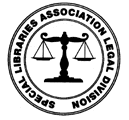 SLA Legal CommunityBoard Meeting MinutesApril 25, 2023In attendance: Jill, Leanne, Bria, Caren, KarenCall to Order 	Jill called the meeting to order at 11amApproval of the March 28, 2023 Minutes Caren moved, Jill seconded. ApprovedAgenda:AGENDAOld Business: Approve minutes from last meeting; done.Conference: Education sessions, Community Events & table for downtown SLA. Also, help promoting events?2 educations are set. Deadline for slides are May 2d.Downtown SLA table will have swag.Dine around? Too many activities going on at SLA/MLA, Jill & Eugene will be very busy, so trying to organize a dine around will be difficult, so not happening.Other Programming: Update on upcoming webinars on Litigation Analytics for Companies on Westlaw (June 6), confirmed. 3pm EST   and Embedded Librarianship (Fall) Susan Mecklem volunteered to moderate. David Shumaker, CUA.  Bria has a librarian friend embedded in healthcareNew webinar idea: Vendor showcase: TDNet Legal Knowledge Suite – email with outline coming via separate email.  TDNet would like to present their suite to our group. Too late for SLA/MLA, but a webinar showcase is doable. No one on call familiar with them. All think it’s a good idea for a webinar. Early summer webinar?  Bria asks Jill to have TDNet for more details. Flyer sent isn’t illumintating.Other Business?  Annual business meeting and awards toward the end of the year. Vendor Champion: Michael Brenier from Bloomberg.Legal professional of the year? Decided by Legal Community Board. Leanne to check Connect for Call for Nomination examples.  Put out call in Early September.